§1203.  Effect of authorization to carry on affairs in State1.  Filing of application authorization to carry on activities.  Upon filing by the Secretary of State of the application for authority, the foreign corporation shall be authorized to carry on activities in this State, and may carry on any activities:A.  Which it is authorized to carry on in the jurisdiction of its incorporation; and  [PL 1977, c. 525, §13 (NEW).]B.  Which may be carried on by a domestic corporation organized under this Act, unless in its application for authority, the corporation expressly limited itself to a lesser number or type of activities, in which case the corporation may carry on the affairs to which it so limited its application if such affairs qualify under this paragraph and paragraph A.  [PL 1977, c. 525, §13 (NEW).][PL 1977, c. 525, §13 (NEW).]2.  Continuation of authority.  Such authority shall continue so long as the corporation retains its authority to carry on such affairs in its jurisdiction of incorporation, and so long as its authority to carry on affairs in this State has not been revoked or otherwise terminated as provided in this chapter.[PL 1977, c. 525, §13 (NEW).]SECTION HISTORYPL 1977, c. 525, §13 (NEW). The State of Maine claims a copyright in its codified statutes. If you intend to republish this material, we require that you include the following disclaimer in your publication:All copyrights and other rights to statutory text are reserved by the State of Maine. The text included in this publication reflects changes made through the First Regular and First Special Session of the 131st Maine Legislature and is current through November 1. 2023
                    . The text is subject to change without notice. It is a version that has not been officially certified by the Secretary of State. Refer to the Maine Revised Statutes Annotated and supplements for certified text.
                The Office of the Revisor of Statutes also requests that you send us one copy of any statutory publication you may produce. Our goal is not to restrict publishing activity, but to keep track of who is publishing what, to identify any needless duplication and to preserve the State's copyright rights.PLEASE NOTE: The Revisor's Office cannot perform research for or provide legal advice or interpretation of Maine law to the public. If you need legal assistance, please contact a qualified attorney.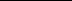 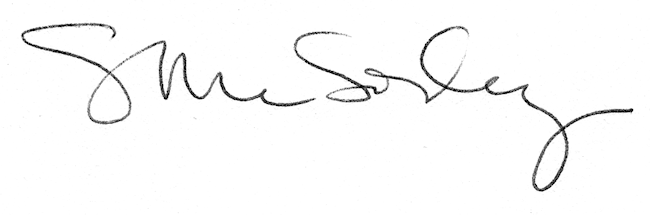 